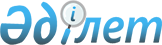 О признании утратившим силу совместного приказа Министра транспорта коммуникаций Республики Казахстан от 20 августа 2010 года № 368 и Министра экономического развития и торговли Республики Казахстан от 23 августа 2010 года № 157 "Об утверждении форм Проверочного листа инспекционного обследования деятельности аэронавигационной организации"Совместный приказ Министра транспорта и коммуникаций Республики Казахстан от 11 июня 2013 года № 441 и Первого заместителя Премьер-Министра Республики Казахстан - Министра регионального развития Республики Казахстан от 13 июня 2013 года № 99 НҚ

      В соответствии с пунктом 2 статьи 21-1 Закона Республики Казахстан от 24 марта 1998 года «О нормативных правовых актах» и Закона Республики Казахстан от 6 января 2011 года «О внесении изменений и дополнений в некоторые законодательные акты Республики Казахстан по вопросам государственного контроля и надзора», ПРИКАЗЫВАЕМ:



      1. Признать утратившим силу совместный приказ Министра транспорта и коммуникаций Республики Казахстан от 20 августа 2010 года № 368 и Министра экономического развития и торговли Республики Казахстан от 23 августа 2010 года № 157 «Об утверждении форм Проверочного листа инспекционного обследования деятельности аэронавигационной организации» (зарегистрирован в Реестре государственной регистрации нормативных правовых актов Республики Казахстан 10 сентября 2010 года № 6473, Опубликован: «Казахстанская правда» от 22 сентября 2010 года № 249 (26310); «Егемен Қазақстан» 19 октября 2010 года № 429-432 (26275).



      2. Комитету гражданской авиации Министерства транспорта и коммуникаций Республики Казахстан (Сейдахметов Б.К.) в установленном порядке:



      1) направить в недельный срок копию настоящего приказа в Министерство юстиции Республики Казахстан;



      2) обеспечить его официальное опубликование в средствах массовой информации и размещение на интернет-ресурсе Министерства транспорта и коммуникаций Республики Казахстан и на Интранет-портале государственных органов.



      3. Настоящий приказ вводится в действие со дня его подписания.      Первый заместитель                     Министр транспорта и

      Премьер-Министра Республики            коммуникаций

      Казахстан – Министр регионального      Республики Казахстан

      развития Республики Казахстан

      ___________ Б. Сагинтаев               __________ А. Жумагалиев
					© 2012. РГП на ПХВ «Институт законодательства и правовой информации Республики Казахстан» Министерства юстиции Республики Казахстан
				